КАРАР                                                                                 ПОСТАНОВЛЕНИЕ01 апрель  2016 ел                                                               01 апреля   2016 годаПРОЕКТОб утверждении Положения о порядке сообщения муниципальными служащими и лицами, замещающими муниципальные должности в Администрации сельского поселения Кушманаковский сельсовет муниципального района Бураевский район о возникновении личной заинтересованности при исполнении должностных обязанностей, которая приводит или может привести к конфликту интересовВ соответствии с пунктом 8 Указа Президента Российской Федерации от 22.12.2015 г. № 650 «О порядке сообщения лицами, замещающими отдельные государственные должности Российской Федерации, должности федеральной государственной службы, и иными лицами о возникновении личной заинтересованности при исполнении должностных обязанностей, которая приводит или может привести к конфликту интересов, и о внесении изменений в некоторые акты Президента Российской Федерации», постановляю:1. Утвердить Положение о порядке сообщения муниципальными служащими и лицами, замещающими должности муниципальной службы в Администрации сельского поселения Кушманаковский сельсовет муниципального района Бураевский район о возникновении личной заинтересованности при исполнении должностных обязанностей, которая приводит или может привести к конфликту интересов.2. Настоящее постановление вступает в силу со дня его подписания.3. Контроль за исполнением настоящего постановления оставляю за собою.Глава сельского поселения Кушманаковский сельсовет                                                            А.Д.КаюмовК проекту постановления Администрации сельского поселения Кушманаковский сельсоветмуниципального районаБураевский районот 01 апреля 2016 г.ПОЛОЖЕНИЕо порядке сообщения муниципальными служащими и лицами, замещающими муниципальные должности в Администрации сельского поселения Кушманаковский сельсовет муниципального района Бураевский район о возникновении личной заинтересованности при исполнении должностных обязанностей, которая приводит или может привести к конфликту интересов1. Настоящим Положением определяется порядок сообщения муниципальными служащими и лицами, замещающими муниципальные должности в Администрации сельского поселения Кушманаковский сельсовет муниципального района Бураевский район о возникновении личной заинтересованности при исполнении должностных обязанностей, которая приводит или может привести к конфликту интересов.2. Муниципальные служащие и лица, замещающие муниципальные должности обязаны в соответствии с законодательством Российской Федерации о противодействии коррупции сообщать о возникновении личной заинтересованности при исполнении должностных обязанностей, которая приводит или может привести к конфликту интересов, а также принимать меры по предотвращению или урегулированию конфликта интересов.Сообщение оформляется в письменной форме в виде уведомления (приложение №1 к Положению) о возникновении личной заинтересованности при исполнении должностных обязанностей, которая приводит или может привести к конфликту интересов (далее - уведомление).3. Уведомления по решению главы администрации муниципального района Бураевский район  могут быть переданы для рассмотрения в Комиссию по соблюдению требований к служебному поведению муниципальных служащих и урегулированию конфликта интересов в Администрации сельского поселения Кушманаковский сельсовет муниципального района Бураевский район Республики Башкортостан (далее – Комиссия).4. В ходе предварительного рассмотрения уведомлений Комиссия имеет право получать в установленном порядке от лиц, направивших уведомления, пояснения по изложенным в них обстоятельствам и направлять в установленном порядке запросы в федеральные органы государственной власти, органы государственной власти субъектов Российской Федерации, иные государственные органы, органы местного самоуправления и заинтересованные организации.5. Уведомления, заключения и другие материалы, полученные в ходе предварительного рассмотрения уведомлений, представляются на заседание комиссии, которое проводится в течение семи рабочих дней со дня поступления уведомлений в Комиссию.В случае направления запросов, указанных в пункте 4 настоящего Положения, уведомления, заключения и другие материалы представляются в Комиссию в течение 45 дней со дня поступления уведомлений. Указанный срок может быть продлен, но не более чем на 30 дней.6. Главой администрации сельского поселения Кушманаковский сельсовет муниципального района Бураевский район и (или) Комиссией по результатам рассмотрения ими уведомлений принимается одно из следующих решений:а) признать, что при исполнении должностных обязанностей лицом, направившим уведомление, конфликт интересов отсутствует;б) признать, что при исполнении должностных обязанностей лицом, направившим уведомление, личная заинтересованность приводит или может привести к конфликту интересов;в) признать, что лицом, направившим уведомление, не соблюдались требования об урегулировании конфликта интересов.7. В случае принятия решения, предусмотренного подпунктом «б» пункта 6 настоящего Положения, в соответствии с законодательством Российской Федерации глава Администрации сельского поселения Кушманаковский сельсовет муниципального района Бураевский район принимает меры или обеспечивает принятие мер по предотвращению или урегулированию конфликта интересов либо рекомендует лицу, направившему уведомление, принять такие меры.8. В случае принятия Комиссией решений, предусмотренных подпунктами «б» и «в» пункта 6 настоящего Положения, Комиссия представляет доклад главе Администрации сельского поселения Кушманаковский сельсовет муниципального района Бураевский район.9.  Комиссия рассматривает уведомления и принимает по ним решения в порядке, установленном Положением о Комиссии, утвержденным постановлением Администрации сельского поселения Кушманаковский сельсовет муниципального района Бураевский район № 29 от 12.04.2016 г. «Об утверждении Положения и состава комиссии по соблюдению требований к служебному поведению муниципальных служащих и урегулированию конфликтов интересов в Администрации сельского поселения Кушманаковский сельсовет муниципального района Бураевский район».Приложение № 1к Положению о порядке сообщения муниципальными служащими и лицами, замещающими должности муниципальной службы в Администрации сельского поселения Кушманаковский сельсовет муниципального района Бураевский район о возникновении личной заинтересованности при исполнении должностных обязанностей, которая приводит или может привести к конфликту интересов_________________________(отметка об ознакомлении)Главе Администрации сельского поселения Кушманаковский сельсоветмуниципального района Бураевский район                                                                                         от _____________________________                                                                                        ________________________________                                                                                             (Ф.И.О., замещаемая должность)УВЕДОМЛЕНИЕо возникновении личной заинтересованности при исполнениидолжностных обязанностей, которая приводитили может привести к конфликту интересов    Сообщаю о возникновении у меня личной заинтересованности при исполнении должностных  обязанностей,  которая приводит или может привести к конфликту интересов (нужное подчеркнуть).    Обстоятельства,     являющиеся    основанием    возникновения    личной заинтересованности: ______________________________________________________________________________________________________________________________________    Должностные   обязанности,  на  исполнение  которых  влияет  или  может повлиять личная заинтересованность: _______________________________________________________________________________________________________________________________    Предлагаемые   меры  по  предотвращению  или  урегулированию  конфликта интересов: ______________________________________________________________________________________________________________________________________________    Намереваюсь   (не   намереваюсь)   лично  присутствовать  на  заседании комиссии по соблюдению требований к служебному поведению муниципальных служащих и урегулированию конфликта интересов в органах местного самоуправления муниципального образования Бураевский район при рассмотрении настоящего уведомления (нужное подчеркнуть)."__" ___________ 20__ г.      ______________________         ______________________                                                          (подпись лица,                      (расшифровка подписи)                                               направляющего уведомление)Башkортостан  РеспубликаhыБорай районы  муниципаль                                                                                                                                                                                                             районының  Кушманак ауылсоветы ауыл биләмәhе хакимиәте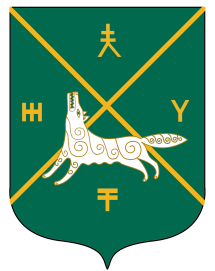        Администрация сельского поселения Кушманаковский сельсовет муниципального района     Бураевский район Республики Башкортостан                                 